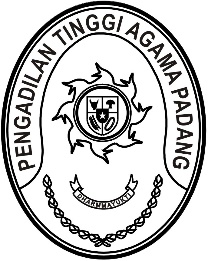 Nomor     	: W3-A/     /PS.00/12/2022	8 Desember 2022Lampiran	: -Perihal	:	Ralat UndanganYth. Ketua Pengadilan Agama Se Sumatera BaratBerkenaan dengan surat kami nomor W3-A/3670/PS.00/12/2022 tanggal 7 Desember 2022 tentang undangan pelaksanaan kegiatan pada hari Jum’at tanggal 9 Desember 2022, dengan ini kami sampaikan beberapa perubahan, sebagai berikut:Semula:Pakaian	: Pakaian Dinas Harian (PDH)Menjadi:Pakaian	: BatikDemikian disampaikan dan terima kasih.Wassalam,Ketua,Dr. Drs. H. Pelmizar, M.H.I.NIP. 195611121981031009